Отчет о проведении праздничного мероприятия, посвященного Дню учителя в Дарада-Мурадинском лицееКакое гордое призванье — Давать другим образование, — Частицу сердца отдавать Пустые ссоры забывать, Ведь с нами объясняться трудно, Порою очень даже нудно Одно и то же повторять, Тетради ночью проверять. Спасибо вам за то, что вы Всегда бывали так правы. Хотим мы пожелать, Чтоб вы не знали бед, Здоровья, счастья на сто лет!     5 октября в нашей стране отмечают свой профессиональный праздник педагоги. Этот праздник объединяет людей, которые ежедневно отдают себя нужному для общества и страны делу – воспитанию и обучению детей, подготовке их к жизни в современном обществе. В этой профессии нет случайных людей. Давно известна простая истина: учителями работают люди по призванию, имеющие природный дар в этом непростом деле. Учитель всегда на виду: на своем рабочем месте – в школьном классе, в обществе, дома, на улице. На учителей равняются родители и нередко для детей учитель это пример для подражания.       5 октября 2020г.  в Дарада-Мурадинском лицее была проведена праздничная программа, посвященная Дню учителя. В ней приняли участие учащиеся 1-11 классов.        Заранее учащимися был украшен каждый класс, оформлена  доска с фотографиями учителей, где каждый педагог мог узнать себя.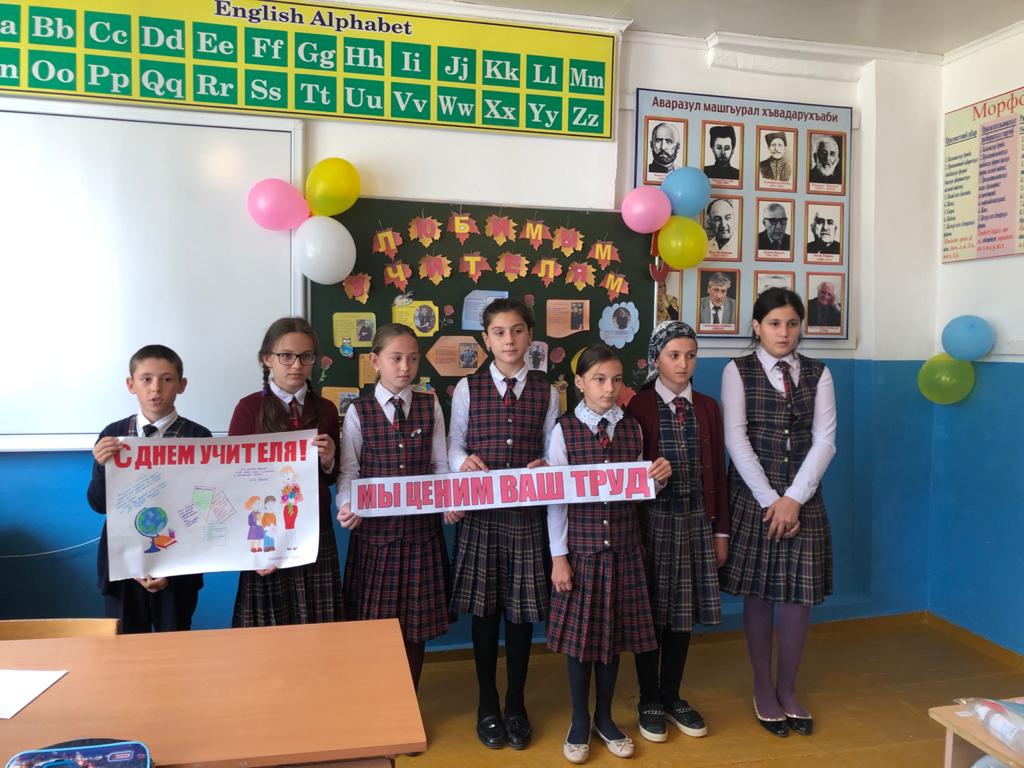 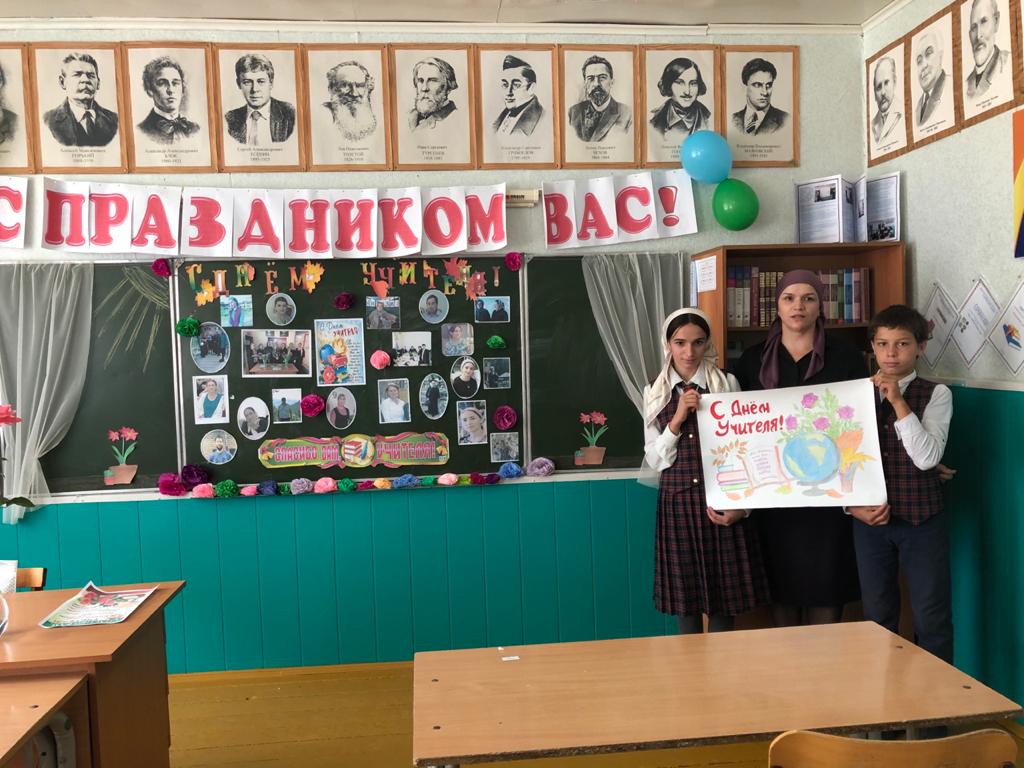        Ученики посвятили стихотворения, песни любимым учителям. Было сказано много хороших слов о представителях учительской профессии.       Словами благодарности, уважения, признательности и пышными букетами ярких осенних цветов был отмечен труд учителей. Учителя и ученики получили большой эмоциональный заряд и огромное удовольствие от проведённого мероприятия.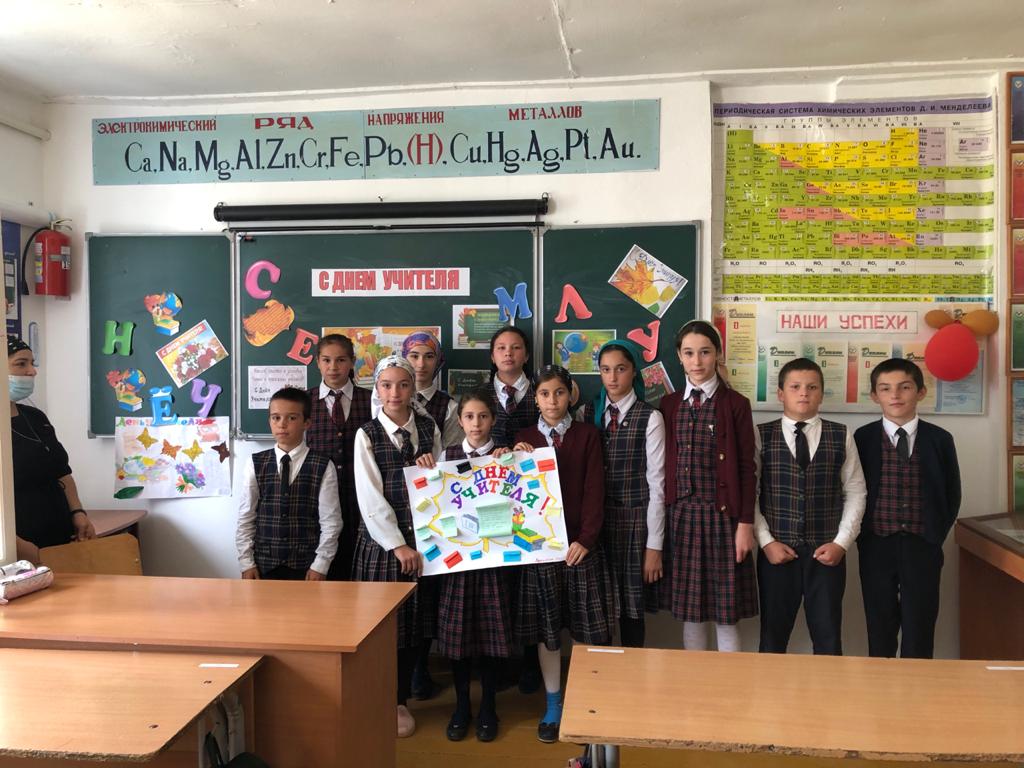 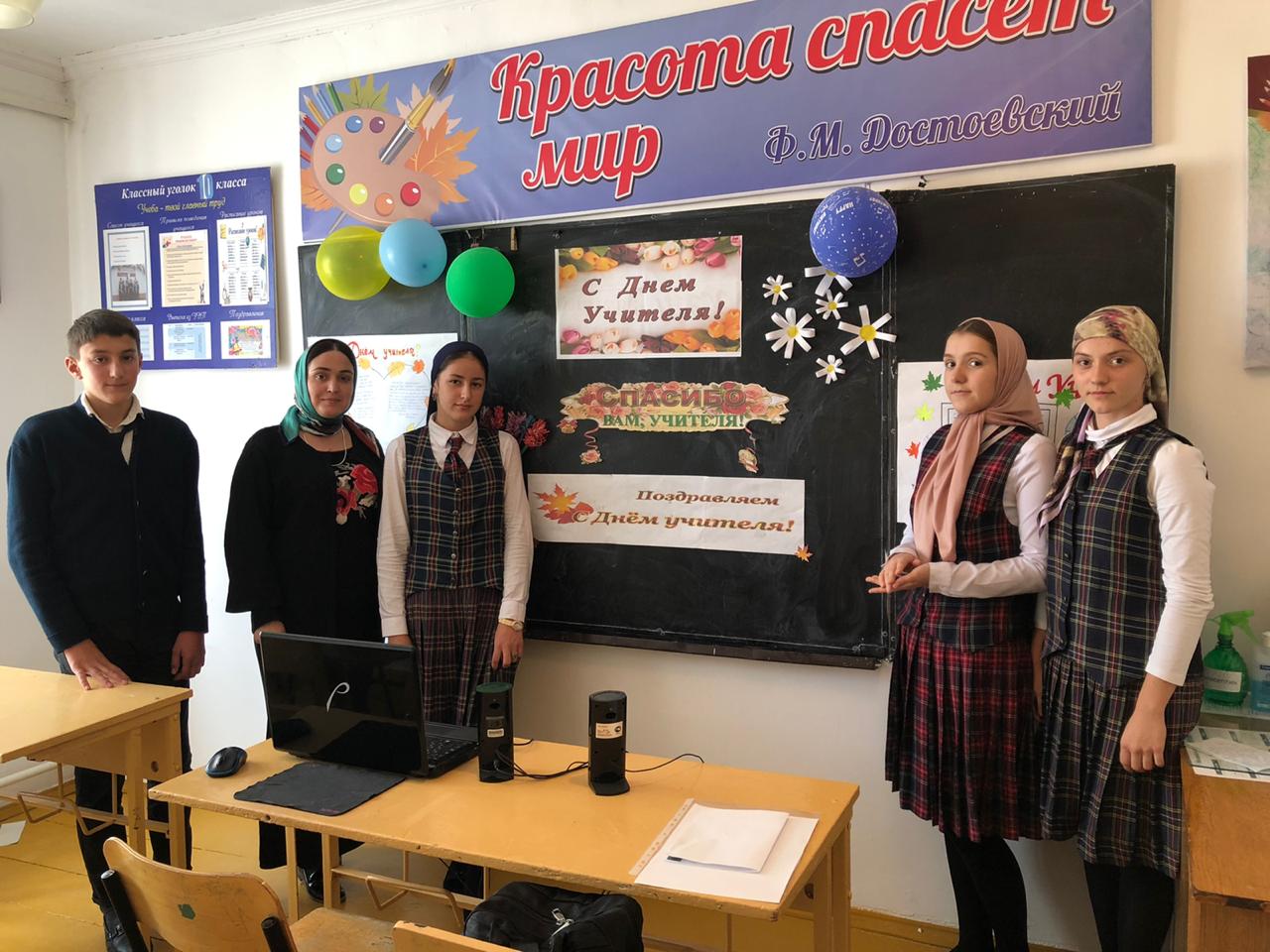 Статью подготовила: СВ Зайналова К.И.